MINISTÉRIO DA EDUCAÇÃOSECRETARIA DE EDUCAÇÃO PROFISSIONAL E TECNOLÓGICAINSTITUTO FEDERAL GOIANO – CAMPUS RIO VERDEDiretoria de ExtensãoCoordenação de Assistência EstudantilEDITAL ASSISTÊNCIA ESTUDANTIL N° 002/2022PROCESSO SELETIVO PARA PROGRAMA BOLSA ALIMENTAÇÃOANEXO IVDECLARAÇÃO DE DESEMPREGADO OU DE NÃO EXERCER ATIVIDADE REMUNERADA(maiores de dezoito anos com ausência de rendimento)EU,_____________________________________________________________________, portador do RG ______________Órgão Expedidor ______ e do CPF __________________ declaro, sob as penas da lei, e para fins de apresentação no Instituto Federal de Educação, Ciência e Tecnologia Goiano – Campus Rio Verde, (  ) que estou desempregado(a) desde o dia _____/ _____/ ______ quando trabalhei na atividade de _________________________________________________ ;ou(   )  que não exerço atividade remunerada e que não mantenho vínculo empregatício com qualquer entidade da administração pública ou com empresas da iniciativa privada e não usufruo de qualquer recebimento de valores provenientes de vínculo trabalhista.Declaro, ainda, que não recebo nenhuma remuneração e que venho provendo meu sustento da seguinte forma: ___________________________________________________________________________________________________ ___________________________________________________________________________________________________ Inserir no link de inscrição no forms fotocópia dos seguintes documentos para comprovar a situação de desempregado(a) junto a essa Declaração: ( ) Carteira de Trabalho com a demissão, contendo páginas da foto, qualificação civil, último contrato de trabalho e folha seguinte em branco, ou Termo de Rescisão de Contrato	Declaro ainda, a inteira responsabilidade pelas informações contidas nesta declaração, estando ciente de que a omissão ou apresentação de informações e/ou documentos falsos ou divergentes implicam no cancelamento da inscrição do estudante ____________________________________________________ do Processo de Seleção em questão.__________________, _____ de ______________  de 2022.______________________________________ Assinatura do(a) Declarante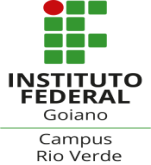 